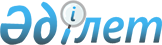 Об утверждении отраслевой Программы развития физической культуры и спорта в Республике Казахстан на 2011 - 2015 годы
					
			Утративший силу
			
			
		
					Постановление Правительства Республики Казахстан от 30 ноября 2011 года № 1399. Утратило силу постановлением Правительства Республики Казахстан от 17 июня 2014 года № 666      Сноска. Утратило силу постановлением Правительства РК от 17.06.2014 № 666.

      В целях реализации Указа Президента Республики Казахстан от 29 ноября 2010 года № 1113 «Об утверждении Государственной программы развития здравоохранения Республики Казахстан «Саламатты Қазақстан» на 2011 – 2015 годы» Правительство Республики Казахстан ПОСТАНОВЛЯЕТ:



      1. Утвердить прилагаемую отраслевую Программу развития физической культуры и спорта в Республике Казахстан на 2011 – 2015 годы.



      2. Настоящее постановление вводится в действие со дня подписания.      Премьер-Министр

      Республики Казахстан                       К. Масимов

Утверждена          

постановлением Правительства

Республики Казахстан     

от 30 ноября 2011 года № 1399 

Отраслевая Программа

развития физической культуры и спорта в Республике Казахстан

на 2011 – 2015 годы 

1. Паспорт Программы      Сноска. Раздел 1 с изменениями, внесенными постановлениями Правительства РК от 29.06.2012 № 871; от 25.07.2013 № 742. 

2. Введение

      Отраслевая Программа разработана в целях реализации Государственной программы развития здравоохранения Республики Казахстан «Саламатты Қазақстан» на 2011 – 2015 годы, утвержденной Указом Президента Республики Казахстан от 29 ноября 2010 года № 1113 и в соответствии со Стратегическим планом развития Республики Казахстан до 2020 года, утвержденным Указом Президента Республики Казахстан от 1 февраля 2010 года № 922.



      Отраслевая Программа направлена на формирование здорового образа жизни населения, создание условий для занятий физической культурой и спортом всеми категориями граждан и групп населения, обеспечение населения доступными спортивными сооружениями, совершенствование системы подготовки кадров в области спорта, а также спортивного резерва и спортсменов международного уровня. 

3. Анализ текущей ситуации

      В течение 2007-2010 годов развитие отрасли в республике основывалось на реализации Государственной программы развития физической культуры и спорта в Республике Казахстан на 2007 – 2011 (далее – Государственная программа), утвержденной Указом Президента Республики Казахстан от 28 декабря 2006 года № 230.



      В этот период проводилась работа по совершенствованию нормативной правовой базы отрасли. Были внесены поправки в некоторые законодательные акты по вопросам физической культуры и спорта. Разработаны и утверждены подзаконные нормативные правовые акты.



      За этот период наблюдается устойчивая тенденция роста числа занимающихся физической культурой и спортом. Если к началу реализации Государственной программы в 2007 году число занимающихся спортом составляло 2,3 млн. человек (15 %) от населения страны, в 2008 году возросло до 2,35 млн. человек, в 2009 году – 2,4 млн. человек, в 2010 году – 2,8 млн. человек или 17,7 %.



      За рубежом массовый спорт в первую очередь является механизмом оздоровления населения, достижения самореализации, самовыражения и развития, а также средством борьбы против асоциальных явлений. Поэтому государства придают вопросам развития массового спорта особую значимость, ставя основной целью вовлечение населения в занятия массовым спортом. Основными характеристиками процессов развития массового спорта являются: повышение роли государства в поддержке массового спорта, а также всех форм организации деятельности в данной сфере, использование массового спорта в профилактических и лечебных мероприятиях, профилактика негативных социальных явлений, использование спорта в нравственном, эстетическом и интеллектуальном развитии молодежи.



      Влияние данных процессов привело к росту доходов от:



      спортивных зрелищ и сектора спортивных услуг;



      увеличения объемов спортивного телерадиовещания;



      развития физкультурно-оздоровительной инфраструктуры с учетом потребностей населения;



      многообразия форм обслуживания, методов и средств предложения услуг массового спорта.



      На сегодняшний день количество проводимых по всей стране спортивно-массовых и физкультурно-оздоровительных мероприятий возрастает, только в 2010 году проведено свыше 17 тысяч спортивно-массовых мероприятий, в которых приняли участие свыше 3,5 млн. человек.



      За прошедший четырехлетний период традиционными стали спартакиады, турниры по видам спорта, соревнования среди спортивных семей «Стартуем вместе», массовые забеги, а также месячник по сдаче Президентских тестов, в каждом из которых принимает участие более 2 млн. человек.



      Впервые в 2010 году по всей территории Казахстана одновременно стартовал традиционный международный «Олимпийский день бега», состоялись первые «Юношеские сельские спортивные игры».



      Активное развитие получили национальные виды спорта, которыми на сегодняшний день занимаются свыше 166 тысяч человек (в 2009 году - 123 тысячи человек). Этому способствовало проведение ежегодных чемпионатов, республиканских и международных турниров, в том числе первый Чемпионат мира по тогызкумалак, первые Юношеские сельские спортивные игры, чемпионаты мира и Азии по «қазақ күресі», Игры народного спорта на призы Президента Республики Казахстан, открытие в спортивных школах и клубах отделений по национальным видам спорта.



      Важным начинанием в развитии сельского спорта стало создание республиканского сельского физкультурно-спортивного общества «Ел Қайраты».



      Введены 3-х часовые занятия по физической культуре в 6769 общеобразовательных школах, что составляет 98 % от их общей численности. В 48 высших учебных заведениях республики открыты спортивные клубы.



      В стране действует свыше 24 тысяч спортивных секций, в которых занимаются свыше 538 тысяч детей или 22,0 % от общего числа учащихся общеобразовательных школ (2,5 млн. школьников). В республике действует 1725 спортивных клубов, в том числе 106 детско-юношеских клубов физической подготовки, 530 детских подростковых клубов, 1020 физкультурно-оздоровительных клубов и 113 профессиональных клубов по видам спорта, где занимается 289 тысяч человек.



      Необходимо отметить, что за прошедшие три года наметилась динамика роста количества лиц с ограниченными возможностями, привлеченных к занятиям физической культурой и спортом.



      В стране более 486 тысяч инвалидов, составляющих 3 % населения, из них 45 % человек не имеют противопоказаний к занятиям спортом. Среди данной категории лиц 13 тысяч человек занимаются физической культурой и спортом, что составляет 6,5 %. (2009 г. – 6,0 %).



      Сегодня в республике 127 инвалидов являются действующими мастерами спорта Республики Казахстан по различным видам спорта. В 2010 году 41 человек выполнили нормативы мастера спорта, 24 мастера спорта международного класса.



      Ежегодно организуются и проводятся более 70-и спортивно-массовых мероприятий республиканского и международного уровней среди спортсменов-инвалидов, в которых принимают участие более 1,5 тыс. человек.



      Следствием развития массового физкультурно-спортивного движения в стране являются высокие достижения отечественных спортсменов на Олимпийских и Азиатских играх, чемпионатах мира и Азии.



      На XXIX летних Олимпийских играх 2008 года в Пекине было завоевано 13 олимпийских наград, из них 2 золотых, 4 серебряных и 7 бронзовых, что обеспечило Казахстану 29 общекомандное место в неофициальном зачете.



      По общему количеству завоеванных медалей это лучшее достижение за все время выступлений сборной Казахстана, начиная с 1996 года (Атланта, США, 1996 год – 11 медалей; Сидней, Австралия, 2000 г. – 7 медалей; Афины, Греция, 2004 г. – 8 медалей).



      В 2010 году казахстанские спортсмены приняли участие на ХХI зимних Олимпийских играх в Ванкувере (Канада). После двенадцатилетнего перерыва на зимней Олимпиаде завоевана серебряная медаль. По итогам выступлений на Олимпиаде в десятку сильнейших спортсменов мира вошли 7 казахстанских атлетов.



      Спортсмены страны на чемпионатах мира 2010 года по летним Олимпийским видам спорта завоевали 11 медалей, на чемпионатах Азии 50 медалей, кубках Азии 6 медалей, Евразийских играх 131 медаль.



      Впервые в 2010 году молодежная сборная Казахстана приняла участие в 1-х летних Юношеских Олимпийских играх в Сингапуре, по итогам которых завоевано 2 золотых, 2 серебряных, 2 бронзовых медали, обеспечив 24-ое место из 204 стран участниц с количеством 3 500 спортсменов.



      По итогам выступлений на 7-х зимних Азиатских играх 2011 года сборная Казахстана завоевала 32 золотых, 21 серебряных и 17 бронзовых наград, заняв первое место и установив рекорд Азиатских игр.



      Благодаря предпринятым мерам, обеспечена последовательная и системная работа по подготовке спортсменов во всех областных центрах и городах Астане и Алматы.



      На сегодняшний день функционируют 17 центров подготовки олимпийского резерва, в которых повышают спортивное мастерство 1265 спортсменов, 8 республиканских специализированных центров олимпийской подготовки, в которых повышают спортивное мастерство 984 спортсмена и 95 % спортсменов центра входят в основной, молодежный или юношеский составы национальных сборных команд Казахстана.



      За период 2007 – 2010 годы были приняты меры по совершенствованию физического воспитания детей школьного возраста.



      В период реализации государственной программы на 2007 – 2011 годы в республике создано 16 детско-юношеских спортивных школ (ДЮСШ).



      На сегодняшний день в 423 ДЮСШ занимаются свыше 240 тысяч детей или 10,0 % от общего количества учащихся.



      Кроме того, создано 11 региональных школ-интернатов для одаренных в спорте детей, где обучаются 3003 перспективных учащихся и 4 республиканских - с общим охватом 1191 человек.



      Отмечается положительная тенденция в развитии инфраструктуры спорта.



      Количество спортивных сооружений в 2010 году по всей республике превысило 31 тысячу единиц, из них 1717 находятся в частной собственности, 20166 единиц приходится на сельскую местность. По сравнению с 2009 годом число всех объектов увеличилось на 936 единиц, на 721 в сельской местности и на 690 число объектов, находящихся в частной собственности.



      Для успешного проведения Азиатских игр 2011 года были построены и реконструированы уникальные спортивные объекты, такие как, крытый футбольный стадион, конькобежный стадион, республиканский велотрек, Дворец спорта «Казахстан» с раскаточным катком, международный комплекс лыжных трамплинов К-95 и К-125, лыжный и биатлонный стадион в Солдатском ущелье Талгарского района Алматинской области, Дворец спорта и культуры имени Балуана Шолака, высокогорная спортивная база «Шымбулак», высокогорный спортивный каток «Медео».



      Важным вопросом развития физической культуры и спорта является подготовка кадров для отрасли.



      В настоящее время в республике подготовкой специалистов в отрасли спорта занимаются 17 высших учебных заведений, из них осуществляющих профессиональную деятельность по повышению квалификации тренерско-преподавательского состава одно высшее заведение – Казахская Академия спорта и туризма.



      В отрасли работают 8 748 штатных тренеров по видам спорта, потребность в тренерских кадрах на сегодняшний день составляет 20 – 30 % в каждом регионе.



      В целом развития физической культуры и спорта в республике дала положительный эффект на социально-экономическое и общественно-политическое развитие страны.



      Вовлечение населения в занятия массовым спортом привело к росту числа занимающихся физической культурой и спортом. Проведение 7-х зимних Азиатских игр укрепил имидж и конкурентоспособности казахстанского спорта на международной спортивной арене. 

3.1. Анализ сильных и слабых сторон, возможностей и угроз

в отрасли физической культуры и спорта

      Вместе с тем, анализ показывает, что физическая культура и спорт для большинства казахстанцев все еще не стали их личной ценностью и не находят должного места в их образе жизни.



      Причинами низкого уровня здоровья населения являются недостаточная информированность, грамотность и мотивация населения в вопросах ведения здорового образа жизни и профилактики болезней.



      Необходимо создать правовые условия для позитивного интенсивного развития массового спорта, детско-юношеского и профессионального спорта в стране, поскольку реализуемая сегодня модель сведения всех мер государства в этой области преимущественно к распределению денег по потребителям уже давно исчерпала себя.



      За годы независимости Республики Казахстан создана правовая база в области физической культуры и спорта.



      Были приняты законы Республики Казахстан «О физической культуре и спорте» в 1999 году и «О ратификации Международной конвенции о борьбе с допингом в спорте» в 2009 году.



      Однако, действующее регулирование спорта на уровне законодательных актов не носит всеохватного характера, не регулирует всей полноты общественных отношений в данной сфере. Есть существенный перекос в сторону превалирования декларативных норм над правовыми механизмами, существует множество правовых пробелов в сфере спорта. Так, недостаточно регламентированы вопросы оснащения спортивным оборудованием и инвентарем.



      Для развития физической культуры и спорта, широкого вовлечения населения в сферу физкультурно-спортивной деятельности необходимо соответствующее материально-техническое обеспечение.



      Несмотря на то, что наблюдается устойчивая тенденция роста инфраструктуры спорта, в основном, остается недостаточным количество спортивных сооружений по республике, особенно в сельской местности. В 7000 селах и поселках 20166 сооружений, из них 13134, т.е. 65,1 % составляют плоскостные сооружения (открытые спортивные площадки), и лишь 3 % (307 единиц) крытые спортивные комплексы, в густонаселенных районах сельской местности Актюбинской, Восточно-Казахстанской и Жамбылской областей вообще отсутствуют спортивные комплексы.



      Из имеющихся по всей стране свыше 7 тысяч спортивных залов - 90 % относятся к общеобразовательным школам, при этом, они недостаточно оснащены спортивным инвентарем и не соответствуют имеющимся техническим эксплуатационным требованиям. По данным органов управления физической культуры и спорта, до 40 % спортивных залов и площадок требуют текущего или капитального ремонта.



      Кроме того, в республике ощутим недостаток в специализированных спортивных сооружениях, таких как, плавательные бассейны, стрельбища, легкоатлетические манежы, велотреки, лыжные базы, гребные каналы.



      На достижении высоких спортивных результатов и развитии в целом гребных видов спорта сказывается отсутствие в стране специализированных гребных баз. Этот вид спорта является одним из медалеемких видов спорта, так как на Олимпийских, Азиатских играх разыгрываются до 16 комплектов медалей. В Южно-Казахстанской области существует Бадамское водохранилище, которое имеет все предпосылки для строительства гребной базы. Имеющиеся благоприятные климатические условия позволят проводить учебно-тренировочный процесс, а также республиканские и международные соревнования круглогодично.



      По некоторым видам спорта в республике отсутствуют современные технически оснащенные базы для подготовки спортсменов к Олимпийским играм и другим крупнейшим международным соревнованиям.



      В этой связи, отсутствие собственных учебно-тренировочных баз в республиканских центрах олимпийской подготовки не позволяет в полной мере осуществлять учебно-тренировочную, спортивно-методическую деятельность по подготовке спортсменов сборных команд Республики Казахстан к международным соревнованиям. В данной ситуации, бюджетные спортивные организации вынуждены обеспечивать отечественных спортсменов и спортивные команды длительными учебно-тренировочными сборами за рубежом. Кроме того, казахстанские команды не имеют возможности приглашать в нашу страну на подобные учебно-тренировочные процессы зарубежных конкурентоспособных спортсменов и специалистов.



      Еще одной из требующих решения проблем является вопрос физического воспитания детей и учащейся молодежи.



      В республике проживает свыше 1 млн. детей дошкольного и более 2,4 млн. школьного возраста. Материальная база дошкольных учреждений и учреждений общего среднего образования требует дальнейшего развития, обновления и оснащения спортивным оборудованием, необходимым для выполнения программы физического воспитания учащихся в полном объеме.



      Для занятий физической культурой 73,2 % общеобразовательных школ имеют спортивные залы. Из 1156 детских дошкольных учреждений только 765 или 66,3 % располагают спортивными залами, 32 плавательными бассейнами, вследствие чего охват учащихся деятельностью спортивных секций в общеобразовательных школах составляет не более 22 %.



      Изучение международного опыта по данному вопросу свидетельствует, что во многих зарубежных странах развитие физической культуры и спорта детей и молодежи занимает значимое место.



      К примеру, в США школьный, студенческий и массовый спорт целиком является прерогативой местной власти. Основную долю расходов на детско-юношеский и студенческий спорт несут местные бюджеты в Канаде, Франции, Италии, Финляндии и ряде других стран. В Финляндии и Норвегии 80 % отчислений на спорт направляется на строительство спортивных объектов для всеобщего пользования и на развитие детского и юношеского спорта. У нас же распределение обратное: 80 % идет на команды мастеров и лишь 20 % на детский спорт. Между тем, спортивная система страны должна создаваться именно с упором на детский спорт.



      Серьезные проблемы имеются в организации физкультурно-оздоровительной работы в учреждениях, организациях и по месту жительства населения. Под предлогом экономической нецелесообразности организации отказываются от содержания спортивных и оздоровительных объектов, сокращают специалистов физической культуры и спорта.



      На сегодняшний день по всей стране работают только 530 детских подростковых клуба, утерян опыт деятельности ведомственных спортивных обществ, повышается стоимость физкультурно-оздоровительных услуг. Анализ показал, что широким слоям молодежи спортивно-оздоровительные услуги не доступны из-за высоких цен.



      На наш взгляд, необходимо создание общественных организаций по опыту Европы.



      Например, в Финляндии функционирует спортивная организация, объединяющая 54 спортивных союза, 18 территориальных органов, 4335 спортивных клубов и 1,1 млн. членов.



      В Швеции работа по линии программы «Спорт для всех» осуществляется в основном Шведским гимнастическим союзом, в котором насчитывается около 360 тыс. официально зарегистрированных членов, принадлежащих более чем к 2 тысячам клубам. В секциях общей гимнастики занимается более 225 тыс. человек.



      Большего внимания в обществе требуют инвалиды, а также люди пенсионного возраста. Для организации физкультурно-оздоровительной работы с ними не хватает специально подготовленных кадров, научно-обоснованных рекомендаций и методических разработок, широкой разъяснительно-пропагандистской работы по привлечению этих категорий населения к активным занятиям физическими упражнениями.



      В стране имеется ряд проблем, сдерживающих развитие физической культуры и спорта среди лиц с ограниченными возможностями здоровья и социально незащищенными слоями общества, в частности:



      отсутствие специализированных или адаптированных спортивных сооружений, оборудования, инвентаря и др.;



      отсутствие доступа к существующим физкультурно-оздоровительным и спортивным объектам лицам с ограниченными возможностями;



      отсутствие системы оздоровительных и спортивных организаций инвалидов;



      обеспечение выпуска специальных вспомогательных средств для инвалидов, занимающихся физической культурой и спортом;



      организация подготовки, повышения квалификации и переподготовки специалистов для физкультурно-реабилитационной и спортивной работы с инвалидами.



      Проблемным вопросом остается кадровое обеспечение отрасли. Анализ состояния данного вопроса показывает, слабо развита система повышения квалификации и переподготовки кадров отрасли, научная база физической культуры и спорта высших достижений.



      Основополагающим в подготовке спортсменов высокого класса является использование современных научных технологий в спортивных тренировках, а также постоянное совершенствование методики подготовки, и в стране остается серьезной проблемой развитие отечественной спортивной науки. Тренерско-преподавательский состав республики в большинстве своем работает по методикам, разработанным в «советский» период, не все владеют современными методами тренировок и восстановления спортсменов.



      В Финляндии организации, занимающиеся спортивной наукой, имеют законодательно признанное право на прямое государственное финансирование. При этом не менее 20 % учебного времени подготовки специалистов в сфере физической культуры и спорта отводится научным изысканиям. Кроме того, государство поддерживает организацию любой формы собственности, где ведутся научные исследования в области спорта и физических упражнений.



      В республике практически отсутствуют спортивные психологи, слабо развита медико-биологическая служба спорта, нет методик проведения физкультурно-оздоровительных и учебно-тренировочных занятий с населением различных возрастных групп и детско-юношеских спортивных школ по видам спорта.



      Не прекращается отток физкультурных кадров в непрофильные им сферы деятельности. По всей стране на сегодня работают 1543 инструктора-методиста по спорту, из них 719 в сельской местности. При этом потребность в кадрах спортивных организаций составляет 962 единицы.



      Как показывает практика, малая часть дипломированных специалистов по физической культуре и спорту выбирают работу в общеобразовательных школах, ДЮСШ, детских садах, других физкультурно-спортивных учреждениях, что является следствием низкой заработной платы и отсутствием социальной гарантии указанной категории специалистов.



      Таким образом, учитывая возрастающую конкуренцию спортсменов, быстро изменяющиеся требования международных спортивных организаций, необходимо внедрение новых подходов в организации учебно-тренировочного процесса с учетом, постоянного совершенствования форм и методов подготовки спортсменов, дальнейшего развития системы воспитания спортсменов республики от новичка до мастера международного класса. Об этом свидетельствует также международный опыт и законодательство, указывающее на то, что обучение, обеспечение кадрами и управление в области физической культуры и спорта должны обеспечиваться квалифицированным персоналом.



      К примеру, в Китае существуют три пути получения диплома преподавателя физической культуры или тренера:



      1. После 12-летнего обучения в общеобразовательной школе следует 4-годичное обучение в высшем спортивном учебном заведении. В этом случае получают диплом с квалификацией-учитель школы».



      2. Диплом тренера высшей квалификации получают после 12 лет обучения в общеобразовательной школе, четырех лет в высшем учебном заведении и двух лет специальной подготовки по видам спорта.



      3. Разрешение на тренерскую работу на всех уровнях получают только специалисты, обучавшиеся в течение девяти лет в общеобразовательной школе на базе спортивного интерната с обязательным членством в прошлом в сборной города или провинции или национальной сборной.



      В Финляндии подготовка специалистов и преподавателей для спорта ведется в 11 физкультурно-спортивных центрах и учебных заведениях. Крупнейший Институт спорта и физического воспитания Виерумяки имеет хороший спортивный центр, в основе его деятельности заложена бизнес-идея: «развивать, производить, продавать». Центр располагает хорошо развитой инфраструктурой, причем штатных сотрудников в центре 11 человек и порядка 800 внештатных, привлекаемых по мере необходимости в течение года. Система подготовки и обучения спортивных специалистов предусматривает 3 – 4 года. Часть своих затрат центр покрывает за счет бюджета Министерства образования, причем дотации государства составляют всего 10 %, на зарплату персонала расходуется порядка 38 % от дохода.



      Физическая культура и спорт являются мощным оздоровительным фактором, средством повышения физических возможностей человека, решающим многие социально-экономические вопросы: объединение общества, отвлечение молодежи от пагубных привычек, профилактика заболеваний, повышение качества жизни и ее продолжительности. Анализ развития спорта в США и других странах мира показывает, что активная позиция населения по отношению к спорту формируется вследствие хорошей пропаганды СМИ. Именно от СМИ, и в первую очередь от телевидения, зависит популяризация видов спорта, а занятия физкультурно-спортивной деятельностью рассматриваются как неотъемлемая часть культуры жизнедеятельности.



      За последние десятилетия научно-информационные ресурсы в области физической культуры и спорта стали занимать ведущие места по значимости. Международные эксперты, данные ресурсы подразделяют на две категории - пропаганда здорового образа жизни и информационно-научное сопровождение работы тренера и другого спортивного персонала. Такое подразделение отражается на деятельности ведущих зарубежных спортивных научно-информационных организаций.



      В Германии особое место занимает пропаганда спорта для всех, осуществляемая посредством различных кампаний и программ. Следует особо подчеркнуть, что все проекты сопровождаются значительной финансовой поддержкой. В результате за двадцать лет количество клубов выросло с 40 до 80 тыс., количество занимающихся с 10 млн. до 21 млн. граждан, число людей, регулярно занимающихся физическими упражнениями, выросло с 21 млн. до 36 млн., т.е. охват массовым спортом населения превысил 60 %.



      В большинстве государств предпринимательство составляет значительный финансовый ресурс спорта для всех. Однако здесь следует подчеркнуть следующий аспект. В силу высокой капиталоемкости спортивных услуг создания коммерческой организации в данной отрасли требует высокого первоначального капитала. Поэтому без поддержки государственных и местных органов ресурсы предпринимательства будут ориентированы на обеспечение потребностей в занятиях спортом высокодоходных слоев населения, тогда как такие секторы, как дети, средний класс, пенсионеры и т.д., не будут иметь возможности заниматься физической активностью. За счет прямого или косвенного государственного участия в деятельности спортивных коммерческих организаций за рубежом данная проблема нивелирована.



      Для обеспечения развития спортивной деятельности в республике необходимо предусмотреть меры государственной поддержки для создания производства спортивного инвентаря и оборудования, строительства и реконструкции частных спортивных сооружений, а также развития спонсорства и благотворительности в данной сфере. 

4. Цель, задачи, целевые индикаторы и показатели результатов

реализации Программы      Сноска. Раздел 4 с изменениями, внесенными постановлением Правительства РК от 25.07.2013 № 742.

      Цель: устойчивое развитие физической культуры и спорта в Республике Казахстан.



      Целевые индикаторы:



      Увеличение охвата граждан, занимающихся физической культурой и спортом с 17,4 % в 2010 году до 26 % в 2015 году. Источник информации: Административный учет, ведомственные статистические данные.



      Увеличение охвата детей и подростков, занимающихся физической культурой и спортом, в общей численности детей и подростков с 9,5 % в 2010 году до 12,6 % в 2015 году. Источник информации: Административный учет, ведомственные статистические данные.



      По итогам выступлений на летних Олимпийских играх 2012 года в рейтинге неофициального общекомандного зачета Международного Олимпийского комитета Казахстан займет 28 место (в 2008 году – 29 место). Источник информации: Официальные данные национального олимпийского комитета Республики Казахстан.



      По итогам выступлений на зимних Олимпийских играх 2014 года в рейтинге неофициального общекомандного зачета Международного Олимпийского комитета Казахстан займет 23 место (в 2010 году – 24 место). Источник информации: Официальные данные национального олимпийского комитета Республики Казахстан.



      Задачи:



      развитие массового спорта;



      развитие спорта высших достижений;



      совершенствование системы подготовки кадрового потенциала отрасли.



      По итогам реализации первой задачи будут достигнуты следующие показатели:



      доля обучающихся, занимающихся в спортивных секциях в организациях среднего образования от общего количества обучающихся в 2011 – 22 %, в 2012 году – 22,5 %, в 2013 году – 23,0 %, в 2014 году – 24,0 %, в 2015 году – 25 %;



      в том числе в сельской местности составит в 2011 – 31,7 %, в 2012 году – 32,0 %, в 2013 году – 32,5 %, в 2014 году – 33,0 %, в 2015 году – 33,5 %;



      доля студентов, систематически занимающихся физической культурой и спортом, от общей численности студентов в 2011 году – 24,0 %, в 2012 году – 25,5 %, в 2013 году – 26,5 %, в 2014 году – 27,5 %, в 2015 году – 28,5 %;



      доля инвалидов, систематически занимающихся физической культурой и спортом, от общей численности инвалидов в 2011 году – 7,7 %, 2012 году – 8,2 %, 2013 году – 8,7 %, 2014 году – 9,2 %, в 2015 году – 9,7 %;



      доля граждан, занимающихся физической культурой и спортом, по месту работы (работодателем), возрастет в 2013 году на 6,2 % (1 млн. чел.), в 2015 году – на 9,0 % (1,5 млн. чел.);



      количество граждан, принявших участие в спортивно-массовых мероприятиях в 2011 году – 3,5 млн. чел, в 2012 году – 3,7 млн.чел, в 2013 году – 3,9 млн. чел, в 2014 году – 4,2 млн. чел, в 2015 году – 4,5 млн. чел.



      По итогам реализации второй задачи будут достигнуты следующие показатели:



      рост количества квалифицированных спортсменов (мастер спорта) в 2011 году – 25,4 %, 2012 году – 27 %, 2013 году – 28 %, 2014 году – 29 %, 2015 году – 32,1 %;



      количество завоеванных медалей в официальных спортивных мероприятиях, чемпионатах мира, кубках мира, чемпионатах Азии и на международных турнирах в 2011 году – 797, 2012 году – 690, 2013 году – 726, 2014 году – 742, 2015 году – 742.



      По итогам реализации третьей задачи будут достигнуты следующие показатели:



      доля тренеров-преподавателей, прошедших повышение квалификации, составит в 2011 году – 5 %, 2012 году – 10 %, в 2013 году – 10,2 %, в 2014 году – 10,4 %, 2015 году – 10,6 %;



      дефицит кадров в спортивных организациях снизится 2013 года до 15 %, по итогам 2015 года до 10 %.



      Государственные органы и организации, ответственные за достижение целей, целевых индикаторов, задач, показателей результатов:



      Агентство Республики Казахстан по делам спорта и физической культуры – координатор, разработчик Программы;



      министерства образования и науки, связи и информации, сельского хозяйства, здравоохранения, финансов, акиматы областей г.г. Астаны и Алматы.



      Источники информации: официальные данные Национального Олимпийского комитета Республики Казахстан, административный учет, ведомственные статистические данные. 

5. Этапы реализации Программы

      5.1 Этапы реализации Программы: 2011 – 2015 годы.



      5.2. Меры по реализации Программы.



      1. Развитие массового спорта:



      1) привлечение к занятиям физической культурой и спортом детей, подростков, молодежи и взрослого населения предлагается реализовать путем:



      расширения сети доступных спортивных секций и клубов по видам спорта для детей, подростков и молодежи, в том числе в сельской местности;



      открытия детско-юношеских спортивных школ (ДЮСШ) и спортивных клубов в регионах;



      оснащения дошкольных учреждений, общеобразовательных школ, лицеев и колледжей современным спортивным оборудованием и инвентарем, в том числе в сельской местности;



      создания региональных центров (клубов) спортивно-массовой работы;



      создания детских дворовых (подростковых) клубов в регионах;



      создания отделений и клубов по зимним видам спорта;



      восстановления лыжных баз в организациях образования;



      продолжения работы спортивных обществ «Жас сункар» (клуб) – для учащихся технического и профессионального образования; «Сункар» – для студентов высших учебных заведений, «Ел Қайраты» – для сельского населения;



      проведения физкультурно-массовых и оздоровительных мероприятий по здоровому образу жизни и массовому спорту;



      принятия меры по использованию во внеурочное и вечернее время спортивных объектов учебных заведений с целью проведения спортивных мероприятий (секций, групп здоровья и др.) среди населения;



      увеличения количества физкультурно-массовых и оздоровительных мероприятий для лиц с ограниченными возможностями;



      вовлечения неправительственных организаций к проведению спортивных мероприятий для лиц с ограниченными возможностями;



      создания РГКП «Республиканский центр по инвалидному спорту»;



      проведения отраслевых спартакиад по летним и зимним видам спорта;



      2) формирование здорового образа жизни предлагается реализовать путем:



      разработки республиканского и территориальных (областных, городских) медиа-планов по пропаганде спорта;



      использования потенциала спортивных объектов, построенных для проведения 7-х Азиатских игр 2011 года в городах Астана и Алматы для развития массового спорта;



      регламентации деятельности спортивных клубов;



      обеспечения функционирования детско-юношеских спортивных учреждений.



      2. Развитие спорта высших достижений.



      Реализация данной задачи будет осуществляться путем:



      обеспечения материально-технической базой спортивных школ, школ-интернатов для одаренных в спорте детей по подготовке спортсменов;



      обеспечения функционирования республиканских школ высшего спортивного мастерства и центров олимпийской подготовки;



      развития сети школ-интернатов для одаренных в спорте детей в Актюбинской и Мангистауской областях;



      обеспечения подготовки спортсменов-членов национальных сборных команд и спортивного резерва для достижения высоких спортивных результатов;



      обеспечения государственной социальной поддержкой заслуженных спортсменов и тренеров;



      проведение международных соревнований по зимним и летним видам спорта, в том числе на спортивных объектах Азиады;



      строительство и реконструкция спортивных объектов в регионах;



      внедрения принципов, государственного частного партнерства в области спортивной инфраструктуры;



      подготовки и участие в летних и зимних Олимпийских, Азиатских играх, на международных соревнованиях по видам спорта.



      3. Подготовка кадрового потенциала отрасли.



      Реализация данной задачи будет осуществляться путем:



      организации повышения квалификации и переподготовки, профессиональных тренерско-преподавательских кадров;



      разработки профессиональных стандартов для спортивных кадров на уровне профессионального технического и высшего образования;



      обучения за рубежом юниоров, тренеров по футболу;



      путем реорганизации школ-интернатов для одаренных в спорте детей в профессионально-технические колледжи. 

6. Необходимые ресурсы      Сноска. Раздел 6 с изменениями, внесенными постановлениями Правительства РК от 29.06.2012 № 871; от 25.07.2013 № 742.

      Финансирование отраслевой Программы будет осуществляться за счет средств республиканского и местных бюджетов, а также иных источников, не запрещенных законодательством Республики Казахстан.



      Всего на реализацию Программы в 2011 – 2015 годах потребуется 138 984 334 тыс. тенге:



      1) из республиканского бюджета: 127 975 248 тыс. тенге; в том числе в 2011 г. – 13 246 100 тыс. тенге; в 2012 г. – 25 733 189 тыс. тенге; в 2013 г. – 26 785 225 тыс. тенге; в 2014 г. – 32 844 279 тыс. тенге; в 2015 г. – 29 366 455 тыс. тенге;



      2) из местного бюджета: 11 009 086 тыс. тенге; в том числе в 2011 г. – 2 854 745 тыс. тенге; в 2012 г. – 2 505 941 тыс. тенге; в 2013 г. – 3 040 936 тыс. тенге; в 2014 г. – 2 607 464 тыс. тенге.

Приложение 1          

к Программе развития физической

культуры и спорта в Республике 

Казахстан на 2011 – 2015 годы  

     7. План мероприятий по реализации отраслевой Программы

   развития физической культуры и спорта в Республике Казахстан

                     на 2011 – 2015 годы      Сноска. Приложение 1 в редакции постановления Правительства РК от 25.07.2013 № 742.Примечания:  * объемы бюджетных средств, необходимых для реализации Программы, будут уточняться при утверждении республиканского и местных бюджетов на соответствующий год;

** объемы внебюджетных средств, необходимых для реализации Программы, будут уточняться при поддержке спонсорской помощи  расшифровка аббревиатур:

АДСиФК – Агентство Республики Казахстан по делам спорта и физической культуры 

МКИ – Министерство культуры и информации Республики Казахстан

МОН – Министерство образования и науки Республики Казахстан

МСХ – Министерство сельского хозяйства Республики Казахстан

МЗ – Министерство здравоохранения Республики Казахстан

МЮ – Министерство юстиции  Республики Казахстан

МТС – Министерство туризма и спорта Республики Казахстан

ШИОСД – школа-интернат для одаренных в спорте детей

ДЮСШ – детско-юношеская спортивная школа 

СМИ – средства массовой информации

СКО – Северо-Казахстанская область 

РГКП – Республиканское государственное казенное предприятие 

МВК – Межведомственная комиссия

Приложение 2          

к Программе развития физической

культуры и спорта в Республике

Казахстан на 2011 – 2015 годы 

              Основные инвестиционные проекты в отрасли      Сноска. Приложение 2 с изменением, внесенным постановлением Правительства РК от 25.07.2013 № 742.      Продолжение таблицы

Приложение 3              

к Программе развития физической    

культуры и спорта в Республике Казахстан

на 2011 – 2015 годы            

Краткая информация

отраслевой Программы по развитию физической культуры и спорта в

Республике Казахстан на 2011 – 2015 годы      Сноска. Приложение 3 с изменениями, внесенными постановлениями Правительства РК от 29.06.2012 № 871; от 25.07.2013 № 742.

1.

2.

3.

4.

5.
					© 2012. РГП на ПХВ «Институт законодательства и правовой информации Республики Казахстан» Министерства юстиции Республики Казахстан
				НаименованиеОтраслевая Программа по развитию физической

культуры и спорта в Республике Казахстан на

2011 – 2015 годыОснование для

разработкиОтраслевая Программа разработана в

соответствии с Государственной программой

развития здравоохранения Республики Казахстан

«Саламатты Қазақстан» на 2011-2015 годы,

утвержденной Указом Президента Республики

Казахстан от 29 ноября 2010 года № 1113;

Стратегическим планом развития Республики

Казахстан до 2020 года, утвержденным Указом

Президента Республики Казахстан от 1 февраля

2010 года № 922Государственный

орган,

ответственный за

разработку и

реализацию

ПрограммыАгентство Республики Казахстан по делам спорта

и физической культуры

 ЦелиУстойчивое развитие физической культуры и

спорта в Республике КазахстанЗадачиРазвитие массового спорта.

Развитие спорта высших достижений.

Совершенствование системы подготовки кадрового

потенциала отрасли.Сроки (этапы)

реализации2011 – 2015 годыЦелевые

индикаторыУвеличение охвата граждан, занимающихся

физической культурой и спортом с 17,4 % в 2010

году до 26 % в 2015 году.

Увеличение охвата детей и подростков,

занимающихся физической культурой и спортом, в

общей численности детей и подростков с 9,5 % в

2010 году до 12,6 % в 2015 году.

По итогам выступлений на летних Олимпийских

играх 2012 года в рейтинге неофициального

общекомандного зачета Международного

Олимпийского комитета Казахстан займет 28

место (в 2008 году – 29 место)

По итогам выступлений на зимних Олимпийских

играх 2014 года в рейтинге неофициального

общекомандного зачета Международного

Олимпийского комитета Казахстан займет 23

место (в 2010 году – 24 место).Источники и

объемы

финансированияФинансирование отраслевой Программы будет

осуществляться за счет средств

республиканского и местных бюджетов, а также

иных источников, не запрещенных

законодательством Республики Казахстан.

Всего на реализацию Программы в 2011 – 2015

годах потребуется 138 984 334 тыс. тенге:

1) из республиканского бюджета: 127 975 248

тыс. тенге; в том числе в 2011 г. – 13 246 100

тыс. тенге; в 2012 г. – 25 733 189 тыс. тенге;

в 2013 г. – 26 785 225 тыс. тенге; в 2014 г. –

32 844 279 тыс. тенге; в 2015 г. – 29 366 455

тыс. тенге;

2) из местного бюджета: 11 009 086 тыс. тенге;

в том числе в 2011 г. – 2 854 745 тыс. тенге;

в 2012 г. – 2 505 941 тыс. тенге; в 2013 г. –

3 040 936 тыс. тенге; в 2014 г. – 2 607 464

тыс. тенге.Сильные стороныСлабые стороныЗаконодательная и нормативно-правовая

основа для развития отрасли

физической культуры и спорта

Привлечение всех социальных слоев

населения к занятиям физической

культурой и спортом, в том числе

инвалидов

Рост количества спортивно-массовых и

физкультурно-оздоровительных

мероприятий

Развитие национальных видов спорта

Создание детско-юношеских спортивных

школ

Материальное стимулирование

спортсменов и тренеров за высокие

результаты на международной

спортивной арене

Наличие инфраструктуры физической

культуры и спорта

Наличие неправительственных

общественных спортивных организаций

Активное взаимодействие

неправительственных организаций и

государственных органов в области

спортаПрактически вся инфраструктура расположена в

городах и крупных населенных пунктах

Физический и моральный износ большинства

спортивных сооружений

Отсутствуют адаптированные спортивные

сооружения, оборудованные инвентарем для лиц с

ограниченными возможностями

Не сформированы механизмы

государственно-частного партнерства, а также

государственной поддержки в сфере физической

культуры и спорта

Отсутствие научной базы спорта

Недостаток в специализированных спортивных

сооружениях, для развития медалеемких видов

спорта таких как, плавательные бассейны,

стрельбища, легкоатлетические манежи,

велотреки, лыжные базы, гребные каналы

Недостаточный уровень пропаганды и

популяризации спорта

Слабая спортивная материальная база в

учреждениях дошкольного и общего среднего

образования

Отсутствие собственной учебно-тренировочной

базы в республиканских центрах олимпийской

подготовки

Низкая заработная оплата тренерской работыВозможностиУгрозыИспользование спортивных объектов

Азиады для привлечения населения к

занятиям спортом

Вовлечение лиц с ограниченными

возможностями в занятия физической

культуры и спорта путем адаптации

имеющейся спортивной инфраструктуры

Развитие государственно-частного

партнерства в сфере физической

культуры и спорта

Укрепление материально-технической

базы - обеспечение инвентарем и

оснащение спортивным оборудованием

Усовершенствование программы

подготовки и переподготовки

спортивных кадров

Пропаганда и популяризация спорта

среди населения

Рост доли населения, активно

занимающегося физической культурой и

спортом

Создание в общеобразовательных школах

клубов физической подготовки

Организация внеклассной работы по

занятиям спортом в школах и вузах

Увеличение количества

профессионально-технических

организаций путем реорганизации

интернатов

Увеличение количества

физкультурно-оздоровительных

комплексов

Увеличение количества специальных

медицинских групп

Создание и совершенствование

научно-методической базы.Неэффективное использование инфраструктуры

спорта

Незаинтересованность в физической активности

населения

Слабое развитие спорта среди инвалидов

Рост бюджетных расходов на содержание

спортивных объектов

Снижение конкурентоспособности физической

культуры и спорта по сравнению с такими видами

развлечений, как компьютерные игры, кино,

дискотеки и т.д.

Отток спортивного резерва, вследствие

отсутствия перспектив

Устаревшая программа подготовки и

переподготовки спортивных кадров

Слабое развитие медалеемких видов спорта (из-за

отсутствия специализированных спортивных

сооружений)

Рост бюджетных расходов на учебно-тренировочные

сборы спортсменов за рубежом

Низкий уровень спортивных результатов на

международных соревнованиях

Увеличение количества «легионеров» в составе

казахстанских спортивных команд

Отток высококвалифицированных специалистов в

другие отрасли.№

п/пМероприятияФорма

завершенияОтветственные

исполнителиСроки

исполненияПредполагаемые расходы

(тыс. тенге)Предполагаемые расходы

(тыс. тенге)Предполагаемые расходы

(тыс. тенге)Предполагаемые расходы

(тыс. тенге)Предполагаемые расходы

(тыс. тенге)Источник

финансиро-

вания№

бюджет ной

программы№

п/пМероприятияФорма

завершенияОтветственные

исполнителиСроки

исполнения20112012201320142015Источник

финансиро-

вания№

бюджет ной

программы1234567891011121. Формирование здорового образа жизни1. Формирование здорового образа жизни1. Формирование здорового образа жизни1. Формирование здорового образа жизни1. Формирование здорового образа жизни1. Формирование здорового образа жизни1. Формирование здорового образа жизни1. Формирование здорового образа жизни1. Формирование здорового образа жизни1. Формирование здорового образа жизни1. Формирование здорового образа жизни1. Формирование здорового образа жизни1Разработка

республиканских

и территориальных

(областных,

городских)

медиа-планов по

пропаганде спортасовместный

приказАДСиФК, МКИ,

акимы областей,

г.г. Астаны и

Алматы2012 годне требуютсяне требуютсяне требуютсяне требуютсяне требуются2Использование

потенциала

спортивных объектов,

построенных для

проведения 7-х Азиатских игр

2011 года в городах Астане и

Алматы для

развития массового спортаинформация в

Прави-тельство

Респуб-

лики

КазахстанАДСиФК

акимы

областей,

г.г. Астаны

и

Алматыдекабрь

2012

годне требуютсяне требуютсяне требуютсяне требуютсяне требуются3Организация

физкультурно-

оздоровительных

и спортивных

занятий для

детей и

взрослого

населения на

спортивных

сооружениях

(залы, комплексы,

площадки)

государственных

организаций

образования во

внеурочное время,

в том числе в

сельской местностиинфор-

мация

в АДС и ФКакимы

областей,

гг. Астана

и

Алматы2 раза

в год

к 20

июня

и 20

декабряне требуютсяне требуютсяне требуютсяне требуютсяне требуются4Принятие мер по

обеспечению

доступности

населения, в том

числе

обучающихся и

воспитанников

организаций

образования, к

спортивным

сооружениям,

независимо от

форм

собственности и

ведомственной

подчиненностиинфор-

мация

в АДС и ФК акимы

областей,

гг. Астана

и

Алматы 2 раза

в год

к 20

июня

и 20

декабряне требуютсяне требуютсяне требуютсяне требуютсяне требуются5Обеспечение мер

безопасности на

объектах

физкультурного и

спортивного

назначения,

находящихся в

ведении

организаций

образования, при

проведении

физкультурно-

оздоровительных

и спортивных

занятий во

внеурочное времяинфор-

мация в

АДС и ФКакимы

областей,

гг. Астана

и

Алматы2 раза в год к 20 июня и 20 декабряне требуютсяне требуютсяне требуютсяне требуютсяне требуются1234567891011122. Развитие массового спорта и спорта высших достижений2. Развитие массового спорта и спорта высших достижений2. Развитие массового спорта и спорта высших достижений2. Развитие массового спорта и спорта высших достижений2. Развитие массового спорта и спорта высших достижений2. Развитие массового спорта и спорта высших достижений2. Развитие массового спорта и спорта высших достижений2. Развитие массового спорта и спорта высших достижений2. Развитие массового спорта и спорта высших достижений2. Развитие массового спорта и спорта высших достижений2. Развитие массового спорта и спорта высших достижений2. Развитие массового спорта и спорта высших достижений6Увеличение сети ДЮСШ, спортивных клубов на 7 единицинформация в

АДСиФКакимы

Алматинской,

Актюбинской,

Костанайской,

Павлодарской

Кызылординской,

Мангистауской,

СКО областейежегодно декабрь1 774 4711 309 9951 380 4991 456 706МБ7Создание 3-х региональных

центров (клубов)

спортивно-массовой работыинформация в

АДСиФКакимы

Актюбин ской,

Кызылординской, Костанайской,

Мангистау ской

областей2012-2015 годы

декабрь131 808141 049200 948161 503МБ8Создание РГКП «Республиканский центр по инвалидному спорту»постановление Правительства Республики КазахстанАДСиФК2014 год декабрь129 106129 106РБ004  «Поддержка развития массово го спорта и национальных видов спорта»9Увеличение сети доступных спортивных секций и клубов по видам спорта для детей, подростков и молодежи, в том числе в сельской местности, на 5 единицинформация в

АДСиФКакимы

Актюбинской,

Костанайской,

Павлодарской,

Мангистауской

областейдекабрь еже годно15 38926 84326 39736 151МБ10Открытие 3-х отделений и клубов по зимним видам спортаинформация в

АДСиФКакимы

Костанайской,

Акмолинской,

Павлодарской

областей2012-2013 годы5001 00046 2516 584МБ11Обеспечение дошкольных учреждений,

общеобразовательных школ, лицеев и колледжей

современным спортивным

оборудованием и инвентарем, в том числе в сельской местностиинформация в

АДСиФК акимы

Актюбинской,

СКО,

Павлодарской,

Акмолинской

областей, МОНежегодно

декабрь

июнь127 173157 376173 795174 942МБ12Восстановление сети 72-х лыжных баз в организациях образованияинформация

в АДСиФКакимы

Павлодарской,

СКО

областейежегодно

декабрь28 67515 00025 000МБ13Продолжение работы

спортивных обществ:

- «Жас сункар» (клуб) – для учащихся технического и профессионального образования;

- «Сункар» - для студентов

высших учебных заведений;

- Ел-Қайраты – для сельского населенияинформация

в АДСиФКМОН, МСХ,

акимы областей,

г.г. Астаны и

Алматыежегодно декабрьне требуютсяне требуютсяне требуютсяне требуютсяне требуются14Принятие мер по

использованию во внеурочное

и вечернее время спортивных

объектов учебных заведений

для проведения спортивных

мероприятий (секций, групп здоровья и др.) среди

населенияинформация в АДСиФКакимы областей,

гг. Астаны и Алматы, МОН2012 год декабрьне требуются15Обеспечение организации

ежегодного тестирования

физической подготовленности

населения в возрасте от 24 и старше лет путем сдачи президентских тестовинформация в

АДСиФКакимы областей,

г.г. Астаны и

Алматыежегодно декабрьв пределах выделенных средствМБ16Проведение 80-и спортивных мероприятий по зимним видам  спортаинформация в

АДСиФКакимы

Акмолинской,

СКО,

Костанайской,

Павлодарской

областейежегодно декабрь31 34833 35935 89037 849МБ17Проведение комплексных мероприятий по инвалидному, национальным и

массовым видам спортаинформация в

Правительство

Республики

КазахстанАДСиФК, акимы Акмолинской, СКО, Павлодарской областейежегодно  декабрь111 33169 489126 70269 14470 004РБ004 «Поддержка развития массового спорта и национальных видов спорта17Проведение комплексных мероприятий по инвалидному, национальным и

массовым видам спортаинформация в

Правительство

Республики

КазахстанАДСиФК, акимы Акмолинской, СКО, Павлодарской областейежегодно  декабрь28 35530 47232 79934 970МБ004 «Поддержка развития массового спорта и национальных видов спорта18Подготовка и проведение республиканских мероприятий и участие в международных соревнованиях по инвалидному, национальным и массовым видам спортаинформация в 

Правительство

Республики

КазахстанАДСиФК,

акимы

областей, 

г.г. Астаны и

Алматы ежегодно декабрь62 746118 59161 360211 97146 920РБ004  «Поддержка

развития

массового

спорта и

национальных

видов

спорта»19Присуждение 3-х премий им. С. Бердикулова за лучшие публикации о спорте и физической культуре журналистам по итогам годаинформация в

Правительство

Республики

КазахстанАДСиФКежегодно декабрь247255273292312РБ004 

«Поддержка

развития

массового

спорта

и национальных

видов

спорта»20Обеспечение подготовки спортсменов-членов национальных сборных команд и спортивного резерва для достижения высоких спортивных результатовинформация в

Правительство

Республики

КазахстанАДСиФК,

акимы

областей 

г.г. Астаны

и Алматыежегодно декабрь3 458 5874 045  0805 623 8724 464  6095 106  201РБ005

«Развитие

спорта

высших

достижений»21Обеспечение функционирования республиканских школ высшего спортивного мастерства информация в

Правительство

Республики

КазахстанАДСиФКежегодно декабрь364 196390 554455 854469 411484 223РБ005

«Развитие

спорта

высших

достижений»22Обеспечение функционирования центров олимпийской подготовкиинформация в 

Правительство

Республики

КазахстанАДСиФКежегодно декабрь1 658 8042 242 4522 416 7522 570 5972 685 132РБ005

«Развитие

спорта

высших

достижений»23Проведение диспансеризации спортсменов, медицинского обеспечения учебно-тренировочного процесса, профилактики спортивного травматизма, лечения и восстановления спортсменов, обеспечения их витаминными, медико-биологическими и восстановительными препаратамиинформация

в  Правительство

Республики

КазахстанАДСиФКежегодно декабрь228 735279 897300 264312 305325 191РБ005

«Развитие

спорта

высших

достижений»24Обеспечение проведения антидопинговых лабораторных анализов на предмет установления использования спортсменами запрещенных классов веществ и методов в соответствии с запрещенным списком Всемирного антидопингового агентстваинформация

в  Правительство

Республики

КазахстанАДСиФКежегодно декабрь115 000129 689135 663143 234151 334РБ005

«Развитие

спорта

высших

достижений»25Обеспечение функционирования республиканских государственных предприятий:

«Республиканский велотрек «Сарыарка» и «Комплекс» лыжного и биатлонного стадионов» «Алатау»информация в  Правительство Республики КазахстанАДСиФК 2011-2015 годы1 392 5402 154 9843 495 1473 665 7473 853 163РБ005 «Развитие  спорта высших достижений»26Обеспечение функционирования республиканской детско-юношеской спортивной школыинформация в  Правительство Республики КазахстанАДСиФКежегодно декабрь80 00080 00082 11984 85587 781РБ002 «Обучение и воспитание одаренных в спорте детей»27Обеспечение государственной социальной поддержкой заслуженных спортсменов и тренеровинформация в  Правительство Республики КазахстанАДСиФКежегодно декабрь47 90052 73156 410 60 34663 418РБ005 «Развитие спорта высших достижений»28Увеличение сети

школ-интернатов для

одаренных в спорте детей на 2 единицыинформация в

АДСиФКАким

Актюбинской области,2012-2013 годы80 000120 000МБ29Реорганизация 4-х школ-интернатов для одаренных в спорте детей и республиканского колледжа спорта в республиканские школы-интернаты-колледжи олимпийского резерва и их функционированиеинформация в АДСиФКАДСиФК2012 год, ежегодно декабрь1 736 1461 978 7452 312 6812 397 5272 454 721РБ002 «Обучение и воспитание одаренных в спорте детей» 003 «Подготовка специалистов в организациях технического, профессионального, послесреднего образования и оказание социальной поддержки обучающимся»29Реорганизация 4-х школ-интернатов для одаренных в спорте детей и республиканского колледжа спорта в республиканские школы-интернаты-колледжи олимпийского резерва и их функционированиеинформация в АДСиФКАДСиФК2012 год, ежегодно декабрь281 047343 616509 899516 961520184РБ002 «Обучение и воспитание одаренных в спорте детей» 003 «Подготовка специалистов в организациях технического, профессионального, послесреднего образования и оказание социальной поддержки обучающимся»30Укрепление материально-технической базы подведомственных организаций спорта и проведение капитального ремонта подведомственных организаций спортаинформация в Правительство Республики КазахстанАДСиФКеже годно декабрь49 100448 459288 085288 085288 085РБ007 «Капитальные расходы подведомственных организаций спорта»31Создание и обеспечение функционирования Национальной антидопинговой организацииинформация в  Правительство Республики КазахстанАДСиФК2012 год, ежегодно декабрь57 60458 73259 874РБ005 «Развитие спорта высших достижений»32Проведение комплексных мероприятий по спорту высших достиженийинформация в  Правительство Республики КазахстанАДСиФК2011-2015 годы декабрь475 221470 461223 661466 72799 972РБ005 «Развитие спорта высших достижений»33Реализация социально значимых проектов по формированию здорового образа жизни и  развитию национальных видов спортаинформация в  Правительство Республики КазахстанАДСиФК2012-2015 годы декабрь28 49429 07929 07929 07929 079РБ004 «Поддержка развития массового спорта и национальных видов спорта»34Повсеместное проведение не менее 3-х тысяч физкультурно-массовых и

оздоровительных мероприятий по здоровому образу жизни и массовому спортуинформация

в АДСиФКАкимы

Акмолинской,

Атырауской,

Костанайской, Кызылординской, СКО,

Павлодарской

областей,

г. Алматы, МЗежегодно декабрь208 084152 120101 035107 865МБ35Проведение конкурса «Спортсмен года»информация в  Правительство Республики КазахстанАДСиФК 2011-2015 годы декабрь4 4203 0105 0675 1645 229РБ005 «Развитие спорта высших достижений»36Изучение вопроса создания и дальнейшего функционирования национальных студенческих лиг по видам спорта информация в АДСиФКМОН2013 годне требуютсяне требуютсяне требуютсяне требуютсяне требуются37Проведение 3-х Евразийских спортивных игр среди девушек и юношей в 2013 годуинформация в Правительство  Республики КазахстанАДСиФК, Аким Алматинской области2013 год октябрь1 668 214РБ005

«Раз-

витие

спорта

высших

дости-

жений»3. Развитие инфраструктуры физической культуры и спорта3. Развитие инфраструктуры физической культуры и спорта3. Развитие инфраструктуры физической культуры и спорта3. Развитие инфраструктуры физической культуры и спорта3. Развитие инфраструктуры физической культуры и спорта3. Развитие инфраструктуры физической культуры и спорта3. Развитие инфраструктуры физической культуры и спорта3. Развитие инфраструктуры физической культуры и спорта3. Развитие инфраструктуры физической культуры и спорта3. Развитие инфраструктуры физической культуры и спорта3. Развитие инфраструктуры физической культуры и спорта3. Развитие инфраструктуры физической культуры и спорта38Создание 5-и детских

дворовых

(подростковых)

клубоврешения

местных

исполнительных

органовакимы

Актюбинской,

Кызылординской,

СКО

областейиюнь,

декабрь

еже годно8 9428 72716 17415 894МБ39Строительство

республиканской

базы олимпийской

подготовки в

Алматинской

областиакт ввода в эксплуатациюАДСиФК,

акимат

Алматинской

области2011-2014

годы

декабрь300 0003 190 8532 500 0006 955 3905 000 000РБ011

«Бюджетные

инвестиции в

области

спорта»40Строительство

республиканской

базы лыжного

спорта в городе

Щучинске

Акмолинской

области

(I и II очереди )акт

ввода в

эксплуатациюАДСиФК,

акимат

Акмолинской

области2012-2013

годы

декабрь1 035 6853 000 000РБ011

«Бюджетные

инвестиции в

области

спорта»41Строительство

многофункционального

спортивного

комплекса «Центр

Олимпийской

подготовки» в

городе Астане

(без наружных

инженерных

сетей)акт

ввода в

эксплуатациюАДСиФК,

акимат

города

Астана2011-2015

годы

декабрь200 0004 108 8502 500 0009 731  1667 803 695РБ011

«Бюджетные

инвестиции в

области

спорта»42Реконструкция

спортивно-

оздоровительного

комплекса,

расположенного

по ул. Стадионной,

№ 3 в городе Астанеакт

ввода в

эксплуатациюАДСиФК,

акимат

города

Астаны2011-2012

годы

декабрь190 619190 618РБ011

«Бюджетные

инвестиции в

области

спорта»43Реконструкция

высокогорного

спортивного

комплекса

«Медеу» в городе

Алматыакт

ввода в

эксплуатациюакимат

города

Алматы,

АДСиФК2011-2012

годы

декабрь442 487673 987РБ012

«Целевые

трансферты на 

развитие

област ным

бюджетам,

бюджетам

городов

Астаны и

Алматы

на развитие

объектов

спорта» 44Реконструкция

дворца спорта

имени Балуана

Шолака с

пристройкой

раскаточного

катка и паркинга

в г. Алматыакт

ввода в

эксплуатациюМТС2011 год

декабрь1 833 530РБ029

«Увеличение

уставного

капитала АО

«Исполнительная

дирекция

Организационного

комитета 7-х 

Азиатских

игр

2011 года»45Строительство

международного

комплекса лыжных

трамплинов в

городе Алматыакт

ввода в

эксплуатациюаким

города

Алматы,

АДСиФК2011-2015

годы

декабрь100 0003 600 000840 415111 000РБ012

«Целевые

трансферты

на развитие

областным

бюджетам,

бюджетам

городов

Астаны и

Алматы на

развитие

объектов

спорта»46Реконструкция

лыжной базы в

городе

Кокшетауинформация в

АДСиФКаким

Акмолинской

области2012 год

декабрь110 000МБ47Внедрение

принципов

государственного

частного

партнерства в

области

спортивной

инфраструктурыинформация в

Правительство

Республики

КазахстанАДСиФК2014 год

декабрьНе требуютсяНе требуютсяНе требуютсяНе требуютсяНе требуются48Проработка вопросов по созданию современной спортивной модули в опорных сельских округахинформация в АДСиФКаким Восточно-Казахстанской  области2013-2014 годы декабрьНе требуютсяНе требуютсяНе требуютсяНе требуютсяНе требуются49Строительство спортивных комплексов в пос. Теренозек и в ауле Шаган Сырдарьинского района Кызылординской областиакт ввода в эксплуатациюакимат Кызылординской области2013 год247 148МБ50Строительство не менее 2  физкультурно-оздоровительных комплексов, ежегодно акт ввода в эксплуатациюАкиматы областей2013 -2015 годыВнебюджетные средства**4. Повышение кадрового потенциала4. Повышение кадрового потенциала4. Повышение кадрового потенциала4. Повышение кадрового потенциала4. Повышение кадрового потенциала4. Повышение кадрового потенциала4. Повышение кадрового потенциала4. Повышение кадрового потенциала4. Повышение кадрового потенциала4. Повышение кадрового потенциала4. Повышение кадрового потенциала4. Повышение кадрового потенциала51Повышение

квалификации и

переподготовка

профессиональных

тренерско-

преподавательских

кадровинформация

в  Правительство

Республики

КазахстанДСиФК,

аким

Актюбинской

области2012-2015

годы

декабрь10 8668 1578 7282 141РБ005

«Развитие

спорта

высших

достижений»51Повышение

квалификации и

переподготовка

профессиональных

тренерско-

преподавательских

кадровинформация

в  Правительство

Республики

КазахстанДСиФК,

аким

Актюбинской

области2012-2015

годы

декабрь500 00050 000550 000550 000МБ005

«Развитие

спорта

высших

достижений»52Обучение

спортсменов в

футбольной

школе

«Социальный

институт

Ботафого» информация

в  Правительство

Республики

КазахстанАДСиФК2012-2015

годы

декабрь84 95085 23887 94794 103100 690РБ009

«Повышение

профессиональной

квалификации

тренерско-

преподавательских

кадров»53Рассмотрение

законопроекта о

внесении

изменений и

дополнений в

некоторые

законодательные

акты Республики

Казахстан по

вопросам

физической

культуры и

спортарешение

МВК по

вопросам

законопроектной

деятельностиАДС и ФК, МЮ2013 год

декабрьне требуютсяне требуютсяне требуютсяне требуютсяне требуются54Проведение

опроса на сайте

акиматов

областей,

городов Астаны

и Алматы с

целью выявления

занимающихся

физической

культурой и

спортоминформация в

АДСиФКакимы

областей,

городов

Астаны и

Алматыежегодно

январьне требуютсяне требуютсяне требуютсяне требуютсяне требуются55Разработка

профессиональных

стандартов для

работников

отрасли

физической

культуры и

спортапрофессиональные

стандартыАДСиФК, МОН2012-2013 годыв рамках

проекта

«Модернизация

технического и

профессионального

образования» с

Всемирным банкомв рамках

проекта

«Модернизация

технического и

профессионального

образования» с

Всемирным банкомв рамках

проекта

«Модернизация

технического и

профессионального

образования» с

Всемирным банкомв рамках

проекта

«Модернизация

технического и

профессионального

образования» с

Всемирным банкомв рамках

проекта

«Модернизация

технического и

профессионального

образования» с

Всемирным банкомРеспубликанский

бюджетРеспубликанский

бюджетРеспубликанский

бюджет2011 г. – 13 246 100 тыс. тенге

2012 г. – 25 733 189 тыс. тенге

2013 г. – 26 785 225 тыс. тенге

2014 г. – 32 844 279 тыс. тенге

2015 г – 29 366 455 тыс. тенге2011 г. – 13 246 100 тыс. тенге

2012 г. – 25 733 189 тыс. тенге

2013 г. – 26 785 225 тыс. тенге

2014 г. – 32 844 279 тыс. тенге

2015 г – 29 366 455 тыс. тенгеМестный

бюджет Местный

бюджет Местный

бюджет 2011 г. – 2 854 745 тыс. тенге

2012 г. – 2 505 941 тыс. тенге

2013 г. – 3 040 936 тыс. тенге

2014 г. – 2 607 464 тыс. тенге2011 г. – 2 854 745 тыс. тенге

2012 г. – 2 505 941 тыс. тенге

2013 г. – 3 040 936 тыс. тенге

2014 г. – 2 607 464 тыс. тенгеНаименование

проектаМероприятия

по проектуЦель

проектаНаличие

финансово-

экономического и

технико-

экономического

обоснований проекта,

на какой стадии

(разработка,

доработка,

утверждено)1234Строительство

республиканской

базы

олимпийской

подготовкиСтроительство

республиканской базы

олимпийской

подготовки в

Алматинской областиОбеспечение

устойчивого

развития физической

культуры и спорта,

создание

конкурентоспособности

спортсменов в

международной

спортивной аренеУтверждено приказом

№ 39-ПИР от 20.01.2009г

Агентство по делам

строительства и

жилищно-коммунального

хозяйства РКСтроительство

республиканской

базы лыжного

спортаСтроительство

республиканской базы

лыжного спорта в

городе Щучинске

Акмолинской области

(I и II очередь)Обеспечение

устойчивого

развития физической

культуры и спорта,

развития зимних видов

спорта Утверждено приказом

№ 145-ПИР от 17.04.2006

г Агентство по делам

строительства и

жилищно-коммунального

хозяйства РКСтроительство

многофункциона-

льного

спортивного

комплекса

«Центр

Олимпийской

подготовки»Строительство

многофункционального

спортивного

комплекса «Центр

Олимпийской

подготовки» в городе

Астане (без наружных

инженерных сетей)Обеспечение

устойчивого развития

физической культуры и

спорта, создание

конкурентоспособности

спортсменов в

международной

спортивной аренеУтверждено приказом

№ 7-ПИР от 12.01.2011 г

Агентство по делам

строительства и

жилищно-коммунального

хозяйства РКРеконструкция

спортивно-

оздоровитель-

ного комплексаРеконструкция

спортивно-

оздоровительного

комплекса,

расположенного по

ул. Стадионной, № 3

в городе АстанеПривлечение к занятиям

физической культуры и

спорта детей,

подростков, молодежи и

взрослого населенияУтверждено приказом МТС

РК 01-01-07/8 от

14.01.2009Реконструкция

высокогорного

спортивного

комплекса

«Медеу»Реконструкция

высокогорного

спортивного

комплекса «Медеу» в

городе АлматыОбеспечение

устойчивого развития

физической культуры и

спорта, развития

зимних видов спортаУтверждено приказом

466-ПИР от 28.10.2008 г

Агентство по делам

строительства и

жилищно-коммунального

хозяйства РКСтроительство

международного

комплекса

лыжных

трамплиновСтроительство

международного

комплекса лыжных

трамплинов в городе

АлматыОбеспечение

устойчивого развития

физической культуры и

спорта, создание

конкурентоспособности

спортсменов в

международной

спортивной аренеУтверждено приказом

№ 593-ПИР от 29.12.2008

г Агентство по делам

строительства и

жилищно-коммунального

хозяйства РКРеконструкция

дворца спорта

имени Балуана

ШолакаРеконструкция дворца

спорта имени Балуана

Шолака с пристройкой

раскаточного катка и

паркинга в г.АлматыОбеспечение

устойчивого развития

физической культуры и

спорта, создание

конкурентоспособности

спортсменов в

международной

спортивной аренеУтверждено приказом

№ 315-ПИР от 2.08.2010

г Агентство по делам

строительства и

жилищно-коммунального

хозяйства РКРекомендуемое

региональное

размещениеНачало

реализации

проектаОкончание

реализации

проектаОтветственный

исполнительОбъем

финансирования,

млн. тенге.Источники

финансирования5678910Алматинская

область20042014АДСиФК,

акимат

Алматинской

области35 372,9РБв городе

Щучинске

Акмолинской

области20052013АДСиФК,

акимат

Акмолинской

области15 244,6РБв городе

Астане20082014АДСиФК,

акимат

города Астаны23 236,3РБв городе

Астане20082012АДСиФК,

акимат

города Астаны394,7РБв городе

Алматы20072012Акимат города

Алматы,

АДСиФК10 260,8РБв городе

Алматы20062014Акимат города

Алматы,

АДСиФК25 197,1РБв городе

Алматы20072011АДСиФК31938,3РБ№Программа по развитию физической

культуры и спорта в Республике

Казахстан

(наименование отраслевой

программы)Межведомственное взаимодействиеНаименование государственного органа,

ответственного за разработку и

реализацию отраслевой программы АДСиФК РКСписок организаций и

ведомств-соисполнителей: министерства

образования и науки, связи и информации,

сельского хозяйства, здравоохранения,

финансов, акиматы областей, г.г. Астаны и

Алматы№Перечень ключевых проблемНе сформированы механизмы государственно-частного партнерства, а также

государственной поддержки в сфере физической культуры и спорта.

Отсутствие научной базы спорта.

Недостаточный уровень пропаганды и популяризации спорта.

Слабая спортивная материальная база в учреждениях дошкольного и общего среднего

образования.

Отсутствие собственной учебно-тренировочной базы в республиканских центрах

олимпийской подготовки.

Низкая заработная оплата тренерской работы.

Программа подготовки кадров не соответствует реальным потребностям рынка№ЦельЦелевые индикаторыУстойчивое развитие физической

культуры и спорта в Республике

КазахстанУвеличение охвата граждан, занимающихся физической

культурой и спортом, с 17,4 % в 2010 году до 26 % в

2015 году.

Увеличение охвата детей и подростков, занимающихся

физической культурой и спортом, в общей численности

детей и подростков с 9,5 % в 2010 году до 12,6 % в

2015 году.

По итогам выступлений на летних Олимпийских играх

2012 года в рейтинге неофициального общекомандного

зачета Международного Олимпийского комитета

Казахстан займет 28 место (в 2008 году – 29 место)

По итогам выступлений на зимних Олимпийских играх

2014 года в рейтинге неофициального общекомандного

зачета Международного Олимпийского комитета

Казахстан займет 23 место (в 2010 году – 24 место)№Ключевые мероприятия

(по группам задач)Показатели задачРазвитие массового спорта.- доля обучающихся, занимающихся в спортивных

секциях в организациях среднего образования, от

общего количества обучающихся» в 2011 году – 22 %,

в 2012 году – 27,5 %, в 2013 году – 27,7 %, в 2014

году – 27,9 %, в 2015 году – 28,1 %;

в том числе в сельской местности составит в 2011 –

31,7 %, в 2012 году – 32,0 %, в 2013 году – 32,5 %,

в 2014 году – 33,0 %, в 2015 году – 33,0 %;

- доля студентов, систематически занимающихся

физической культурой и спортом, от общей

численности студентов в 2011 году – 24,0 %, в 2012

году – 25,5 %, в 2013 году – 26,5 %, в 2014 году –

27,5 %, в 2015 году – 28,5 %;

- доля инвалидов, систематически занимающихся

физической культурой и спортом, от общей

численности инвалидов в 2011 году – 7,7 %, 2012

году – 8,2 %, 2013 году – 8,7 %, 2014 году – 9,2 %,

в 2015 году – 9,7 %;

- доля граждан, занимающихся физической культурой и

спортом по месту работы (работодателем), возрастет

в 2013 году на – 6,2 % (1 млн. чел.), в 2015 году –

на 9,0 % (1,5 млн. чел.);

количество граждан принявших участие в

спортивно-массовых мероприятиях в 2011 году – 3,5

млн. чел, в 2012 году – 3,7 млн.чел, в 2013 году –

3,9 млн. чел, в 2014 году – 4,2 млн. чел, в 2015

году – 4,5 млн. чел.Развитие спорта высших

достижений.- рост количества квалифицированных спортсменов

(мастер спорта) в 2011 году – 25,4 %, 2012 году –

27 %, 2013 году – 28 %, 2014 году – 29 %, 2015 году

– 32,1 %;

- количество завоеванных медалей в официальных

спортивных мероприятиях, чемпионатах мира, кубках

мира, чемпионатах Азии и на международных турнирах

в 2011 году – 797, 2012 году – 690, 2013 году –

726, 2014 году – 742, 2015 году – 742.Совершенствование системы

подготовки кадрового

потенциала отрасли- доля тренеров-преподавателей, прошедших повышение

квалификации, составит в 2011 году – 5 %, 2012 году

– 10 %, в 2013 году – 10,2 %, в 2014 году – 10,4 %,

2015 году – 10,6 %;

- дефицит кадров в спортивных организациях снизится

2013 года до 15 %, по итогам 2015 года до 10 %.№

п/пНеобходимые ресурсыНеобходимые ресурсыОписание ресурсовИсточникиВсего на реализацию

Программы в 2011 - 2015 годах потребуется 138 984 334 тыс. тенгеРеспубликанский бюджет:

2011 г. – 13 246 100 тыс. тенге

2012 г. – 25 733 189 тыс. тенге

2013 г. – 26 785 225 тыс. тенге

2014 г. – 32 844 279 тыс. тенге

2015 г. – 29 366 455 тыс. тенге;

Местный бюджет:

2011 г. – 2 854 745 тыс. тенге

2012 г. – 2 505 941 тыс. тенге

2013 г. – 3 040 936 тыс. тенге

2014 г. – 2 607 464 тыс. тенге